Приложение №16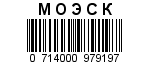 К Регламенту технологического присоединенияэнергопринимающих устройств потребителей                                к электрическим сетям ООО «ОЭС»Акт №______________Допуск прибора (ов) учета электроэнергии в эксплуатацию для счетчиков прямого включенияВ ходе процедуры допуска прибора учета в эксплуатацию проверке подлежат: - место установки и схема подключения прибора учета;- состояние прибора учета (наличие или отсутствие механических повреждений на корпусе прибора учета и пломб поверителя);- соответствие вводимого в эксплуатацию прибора учета требованиям законодательства Российской Федерации об обеспечении единства измерений Федеральный закон от 26.06.2008 № 102-ФЗ «Об обеспечении единства измерений»Установлен на объекте:по адресу: ___________________________________________________________________________,подключение в/от (№ТП, №РТП, №РП и т.п.): _____________________________________________,место установки прибора учета: ________________________________________________________,расстояние от места установки прибора учета от границы балансовой принадлежности до места установки прибора учета (указывается в случае, если прибор учета установлен не на границе балансовой принадлежности): ____________________________________________________________,результат инструментальной проверки (измерений):_________________________________________,наименование филиала ООО «ОЭС»: __________________________________________________________________.Предоставлены документы (не нужное зачеркнуть): Технорабочий проект ___ДА/НЕТ___________________________________________________Паспорт (формуляр) на счетчик электроэнергии ___ДА/НЕТ___________________________Паспорт (формуляр) на УСПД___ДА/НЕТ____________________________________________Прибор учетаУстройство сбора и передачи данных (УСПД)ЗаключениеПри допуске прибора учета в эксплуатацию проверено (не нужное зачеркнуть): Состав и параметры средств учета соответствуют проекту ___ДА/НЕТ______________________Монтаж измерительных цепей выполнен в соответствии с проектом ___ДА/НЕТ___________Монтаж информационных магистралей выполнен в соответствии проектом ___ДА/НЕТ______Пусконаладочные работы выполнены в полном объеме ___ДА/НЕТ_______________________Технические средства учета электроэнергии готовы к эксплуатации ___ДА/НЕТ_____________Наличие и целостность пломб заводских (госповерителя) ___ДА/НЕТ______________________Обеспечение отсутствия несанкционированного доступа к средствам учета и измерительным цепям (возможность пломбировки)___ДА/НЕТ___________________________________________________Защита от механических повреждений прибора учета и измерительных цепей_____________________________________________________________________________________________________________________________________________________________________________________________________________________________________________________________Решение о (допуске / об отказе в допуске) прибора учета в эксплуатацию в качестве (расчетного/контрольного) ________________________________________________________________________(Допущен/Не допущен (причины) (в качестве расчетного/контрольного)________________________________________________________________________________________________________________________________________________________________________________________________________________________________________________________________________________________________________________________________________________________Приложения являются неотъемлемой частью акта допуска прибора учета в эксплуатацию:Приложение 1 - Паспорт (копия) на счетчик ___ДА/НЕТ_____________________________________Приложение 2 - Паспорт (копия) на УСПД___ДА/НЕТ_______________________________________Приложение 3 - Акт замены приборов учета ___ДА/НЕТ___________________________________________________________________________________________________________________________Установка контрольной пломбы и (или) знаков визуального контроля осуществил________________________________________________________________________(Наименование организации ФИО, выполнившего, установку пломбы)Потребитель несет ответственность за сохранность пломб. Нарушение целостности пломбы на приборе учета лишает законной силы учет электроэнергии, осуществляемый данным прибором учета.Дата следующей поверки прибора учета _________________________________________Состав комиссии принявшей участие по допуску прибора учета в эксплуатацию:________________________________________________________________________(Наименование организации ФИО, подпись)________________________________________________________________________(Наименование организации ФИО, подпись)________________________________________________________________________(Наименование организации ФИО, подпись)________________________________________________________________________(Наименование организации ФИО, подпись)________________________________________________________________________(ФИО, подпись)Состав комиссии не принявшей участие по допуску прибора учета в эксплуатацию:________________________________________________________________________(Наименование организации ФИО, подпись)________________________________________________________________________(Наименование организации ФИО, подпись)________________________________________________________________________(Наименование организации ФИО, подпись)________________________________________________________________________(Наименование организации ФИО, подпись)________________________________________________________________________(Наименование организации ФИО, подпись)________________________________________________________________________(Наименование организации ФИО, подпись)Дата составленияот «_______» ___________20_____г. Время Московское______________Абонент №________________________________________Дата составленияот «_______» ___________20_____г. Время Московское______________Ф.И.О. __________________________________________Дата составленияот «_______» ___________20_____г. Время Московское_______________________________________________________________Дата составленияот «_______» ___________20_____г. Время Московское______________Адрес потребителя:________________________________Дата составленияот «_______» ___________20_____г. Время Московское______________Телефон:_________________________________________Дата составленияот «_______» ___________20_____г. Время Московское______________Диспетчерское наименование присоединения (№ вв.)________________________________________________________Диспетчерское наименование присоединения (№ вв.)________________________________________________________Диспетчерское наименование присоединения (№ вв.)________________________________________________________Диспетчерское наименование присоединения (№ вв.)________________________________________________________Диспетчерское наименование присоединения (№ вв.)________________________________________________________Диспетчерское наименование присоединения (№ вв.)________________________________________________________Диспетчерское наименование присоединения (№ вв.)________________________________________________________Диспетчерское наименование присоединения (№ вв.)________________________________________________________Диспетчерское наименование присоединения (№ вв.)________________________________________________________Диспетчерское наименование присоединения (№ вв.)________________________________________________________Диспетчерское наименование присоединения (№ вв.)________________________________________________________Диспетчерское наименование присоединения (№ вв.)________________________________________________________Диспетчерское наименование присоединения (№ вв.)________________________________________________________Диспетчерское наименование присоединения (№ вв.)________________________________________________________Диспетчерское наименование присоединения (№ вв.)________________________________________________________ТипЗав. номерЗав. номерКл.т. P/QКл.т. P/QПоказания прибора учета (на момент завершения процедуры допуска)Показания прибора учета (на момент завершения процедуры допуска)Показания прибора учета (на момент завершения процедуры допуска)Тарифный режим
(Т1, Т2, Т3)Версия
ПО/сетевой адресДата поверки/следующей поверкиОпломбированиеОпломбированиеОпломбированиеОпломбированиеТипЗав. номерЗав. номерКл.т. P/QКл.т. P/QПоказания прибора учета (на момент завершения процедуры допуска)Показания прибора учета (на момент завершения процедуры допуска)Показания прибора учета (на момент завершения процедуры допуска)Тарифный режим
(Т1, Т2, Т3)Версия
ПО/сетевой адресДата поверки/следующей поверкиНаименование организации№ пломбы на счетчике№ пломбы на испытательной клеммной коробке№ пломбы на испытательной клеммной коробкеДиспетчерское наименование присоединения (№ вв.)________________________________________________________Диспетчерское наименование присоединения (№ вв.)________________________________________________________Диспетчерское наименование присоединения (№ вв.)________________________________________________________Диспетчерское наименование присоединения (№ вв.)________________________________________________________Диспетчерское наименование присоединения (№ вв.)________________________________________________________Диспетчерское наименование присоединения (№ вв.)________________________________________________________Диспетчерское наименование присоединения (№ вв.)________________________________________________________Диспетчерское наименование присоединения (№ вв.)________________________________________________________Диспетчерское наименование присоединения (№ вв.)________________________________________________________Диспетчерское наименование присоединения (№ вв.)________________________________________________________Диспетчерское наименование присоединения (№ вв.)________________________________________________________Диспетчерское наименование присоединения (№ вв.)________________________________________________________Диспетчерское наименование присоединения (№ вв.)________________________________________________________Диспетчерское наименование присоединения (№ вв.)________________________________________________________Диспетчерское наименование присоединения (№ вв.)________________________________________________________ТипЗав. №Версия ВПО№ SIM карты№ телефонаSIM карты/ IP адресДата поверки/следующей поверкиОпломбированиеОпломбированиеТипЗав. №Версия ВПО№ SIM карты№ телефонаSIM карты/ IP адресДата поверки/следующей поверкиНаименование организации№ пломбы  Номера пломб                                                         (сбытовая компания, сетевая организация)                                           Место установки пломбы